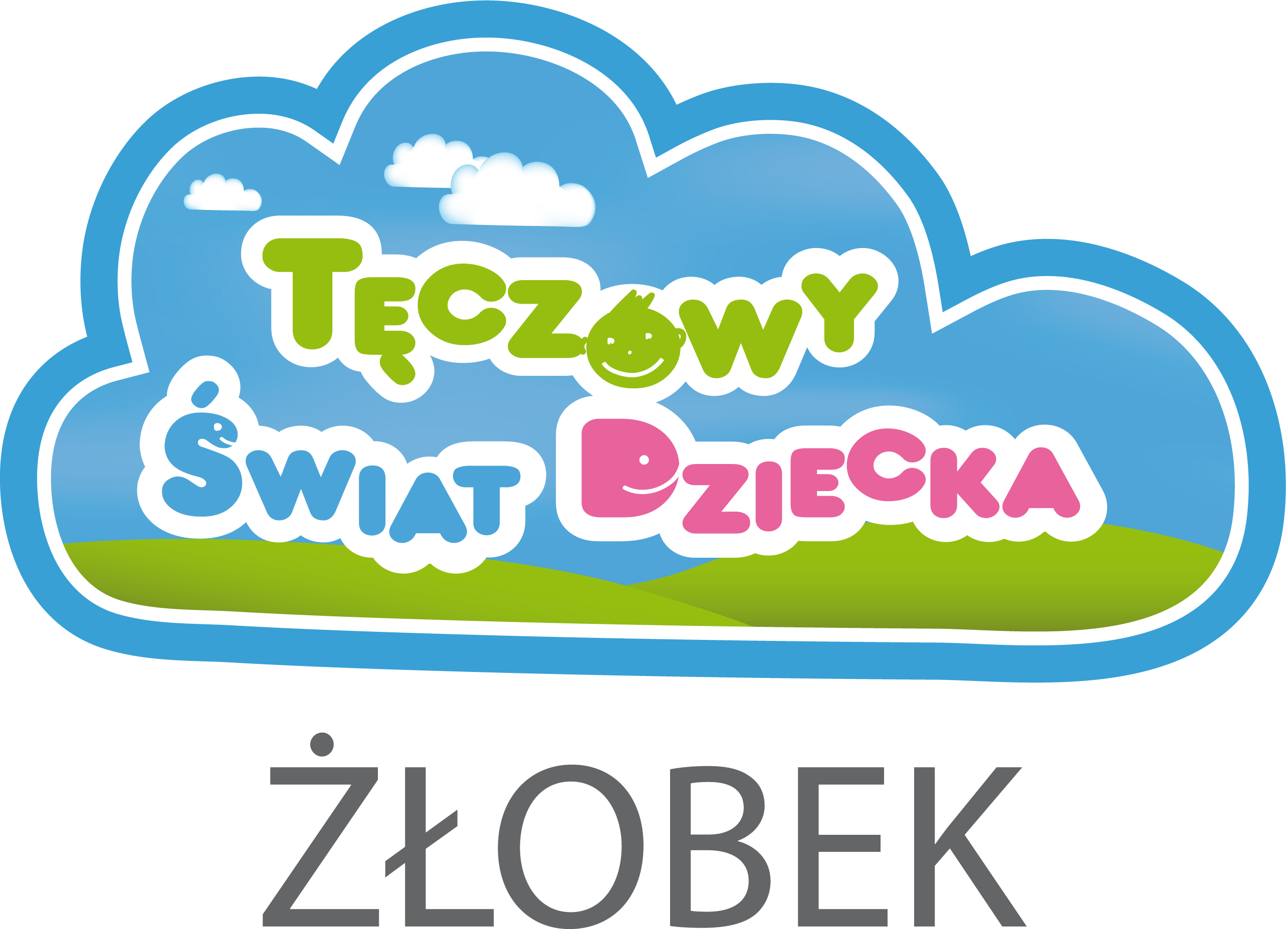 KARTA ZGŁOSZENIA DZIECKA DO ŻŁOBKACZĘŚĆ A – DANE DZIECKA Imię i nazwisko dziecka: ……………………………………….....................……………………………………………………………….Nr ew. PESEL: Data urodzenia: --r. 		Miejscowość urodzenia: ………...…….......    Narodowość: ………...........Obywatelstwo: .………........….….............Adres zameldowania dziecka: Ulica, nr domu i nr mieszkania: ………………......……........................…………….............……………………………………….Kod pocztowy: -		Miejscowość: ....................................................................................Adres zamieszkania dziecka: (wypełnić tylko w przypadku, gdy jest inny niż adres zameldowania)Ulica, nr domu i nr mieszkania: ……………………........................…......………….............……………………………………….Kod pocztowy: -		Miejscowość: .....................................................................................Czas pobytu dziecka w żłobku: 	od godz. ...…...... do godz. ...…...... 	 Data przyjęcia dziecka do żłobka: 	--r.Spożywane posiłki: 	 Śniadanie  	 II Śniadanie     Obiad      Podwieczorek CZĘŚĆ B – DANE RODZICÓW / OPIEKUNÓWImię i nazwisko matki (nazwisko panieńskie matki):………………………..............................................................PESEL ……………………………………………………Nr telefonu komórkowego matki: --Adres e-mail matki: ...........................................................................................................................................…Imię i nazwisko ojca: ……………………………...........................................................................................................PESEL …………………………………………………….…………………………………………………….…………………………………………………Nr telefonu komórkowego ojca:  --Adres e-mail ojca: ...............................................................................................................................................CZĘŚĆ C – INFORMACJE O STANIE ZDROWIA DZIECKACzy Dziecko urodziło się zdrowe? 					TAK / NIECzy Dziecko często choruje?						 TAK / NIEStałe choroby Dziecka (jakie?)...............................................................................................................................Przebyte choroby zakaźne dziecka, urazy itp.:....................................................................................................................................................................................................................................................................................Wady rozwojowe Dziecka: ...................................................................................................................................Wskazania bądź przeciwwskazania poradni specjalistycznej wydane w wyniku przeprowadzonych badań:…………………….................................................................................................................................................……………………………………………….........……………………………………………………………………………………………………….Czy dziecko regularnie przyjmuje leki, które mogą wpływać na jej/jego samopoczucie? ..............................................................................................................................................................................................................................................................................................................................................................Czy Dziecko jest pod stałą opieką specjalisty? 		 TAK / NIE  (jakiego? z jakiego powodu?)..............................................................................................................................Które z zaleceń lekarzy powinny być wypełniane również w żłobku?.............................................................................................................................................................................Czy dziecko jest alergikiem?  				TAK / NIE  Na co jest uczulone? ...........................................................................................................................................................................................................................................................................................................................................................................................................................................................................................................................................Czy poza alergią są inne czynniki zdrowotne lub kulturowe, o których placówka powinna wiedzieć? TAK / NIE   Jakie? .................................................................................................................................................CZĘŚĆ D – PIELĘGNACJA DZIECKACzy Dziecko zgłasza potrzeby fizjologiczne?   TAK / NIE /Czasami zapomina/ Tak, ale potrzebuje pomocyCzy Dziecko nosi „pampersa”?	TAK / NIE / Tylko do spaniaCZĘŚĆ E – ŻYWIENIE DZIECKA Dziecko ma alergię pokarmową na: BrakMleko i nabiał..............................................................................Mięso (jakie?).............................................................................. Owoce (jakie?)............................................................................ Warzywa (jakie?)........................................................................ Inne ..............................................................................................Dziecko je:ChętnieNiechętnieJest niejadkiemDziecko wyjątkowo nie lubi jeść: ....................................................................Dziecko je posiłki: SamodzielniePotrzebuje pomocy w jedzeniuTrzeba je karmićCzy dziecko pije mleko modyfikowane :NIETAK (ile razy dziennie, o jakich porach, jaka jest proporcja mleka do wody itp.) …………………………………………………………………………………………………………………….………………………………………………..........................................................................................................................................................................................................................................................................................CZĘŚĆ F – WYPOCZYNEK DZIECKAProszę podać przedział czasowy, w którym Dziecko śpi:.............................................................................................................................................................................Przyzwyczajenia Dziecka, które pomagają Mu zasnąć:.............................................................................................................................................................................CZĘŚĆ G – SAMODZIELNOŚĆ DZIECKADziecko sprawnie chodzi: 							TAK / NIE  Dziecko sprawnie biega: 							TAK / NIEDziecko ubiera się:SamodzielnieZ pomocą osoby dorosłejNie potrafi samo się ubraćW jaki sposób dziecko komunikuje się z otoczeniem: Gesty i mimikaUżywa prostych, pojedynczych słówBuduje proste zdaniaMówi płynnie pełnymi zdaniamiDziecko w kontaktach z innymi dziećmi jest:UległeLubi dominowaćCzasami agresywneObojętneWoli bawić się samodzielnieNaturalneBezkonfliktoweCzy Dziecko było wcześniej pozostawione pod opieką osób trzecich: niania, klub malucha, żłobek itp.NIETAK (jak reagowało na rozstanie z rodzicami?)……………………...........................................................................................................................................................................................................................................................................................................................................................................................................................Czy potrafią państwo wskazać jakieś szczególne sytuacje, które Dziecko drażnią lub których się boi np. znaczny hałas, głośne pukanie itp. : …………………………………………………………………………………………………………………………………………………………………………………………………………………………………………………………………………………………………………………………………..Kiedy dziecko jest smutne, zdenerwowane lub tęskni za rodzicami najlepiej rozwesela je (np. ulubiona zabawka, piosenka, książeczka itp.) …………………………………………………………………………………………………………………………………………………………………………………………………………………………………………………………………………………………………………………………………..Inne spostrzeżenia dotyczące Dziecka:............................................................................................................................................................................................................................................................................................................................................CZĘŚĆ H – ZAINTERESOWANIA I ZABAWACzy Dziecko ma kontakt z innymi dziećmi poza żłobkiem? 	TAK / NIECzym Dziecko zajmuje się chętnie w domu?RysujeBawi się klockamiUkłada puzzleOgląda bajki w telewizjiLubi czytanie bajekLubi oglądać książeczkiLubi bawić się lalkami / samochodami / pluszakamiLubi zabawy ruchoweLubi spaceryLubi tańczyćUczestniczyć w czynnościach domowychUlubione zabawki Państwa Dziecka: ..............................................................................................................Oczekiwania Rodziców wobec żłobka:...........................................................................................................................................................................................................................................................................................................................................................................................................................................................W jaki sposób dowiedzieliście się Państwo o żłobku?.............................................................................................................................................................................................................................................................................................................................................................. ............................................................................................................................................................................... CZĘŚĆ I – ZGODY / ZEZWOLENIAW razie zagrożenia zdrowia lub życia mojego dziecka wyrażam/nie wyrażam zgody na przewiezienie dziecka do szpitala i udzielenie pomocy medycznej………………………………………..data czytelny podpis rodzicaDeklaruję informować na bieżąco dyrekcję żłobka w przypadku zmiany mojego miejsca zamieszkania, pracy oraz numeru telefonu kontaktowego.………………………………………..data czytelny podpis rodzicaZobowiązuję się do terminowego uiszczania opłat związanych pobytem dziecka w żłobku zgodnie z obowiązującymi przepisami.………………………………………..data czytelny podpis rodzicaZgodnie z ustawą o ochronie danych osobowych z dnia 29.08.1997 r. wyrażam/nie wyrażam zgody na przetwarzanie wizerunku dziecka do celów reklamowych żłobka.………………………………………..data czytelny podpis rodzica Wyrażam zgodę na wykonywanie czynności pielęgnacyjnych przy moim dziecku oraz wyrażanie czułości poprzez przytulanie, głaskanie, tulenie do snu.                                                                                                       …………………………………………                                                                                        data czytelny podpis rodzicaOświadczam, iż zostałem poinformowany, że żłobek posiada monitoring dla potrzeb wewnętrznych placówki.                                                                                                                                                           ..............................................                                                                                         data czytelny podpis rodzicaOświadczam, że podane przeze mnie informacje są zgodne ze stanem faktycznym. Imię i nazwisko: ....................................................................................................................................................Seria i numer dowodu osobistego: ……………………………………….....……...................………………………………………………Łódź, dnia ……………………..….. 	Podpis …………..…………...............…